 Grade Three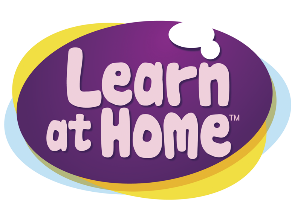 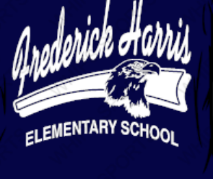 WEEKLY SCHEDULE/ SUGGESTED ASSIGNMENTSALL RESOURCES NEEDED WILL BE UPLOADED ON THE WEBSITEGrado TresPROGRAMACIÓN SEMANAL / ASIGNACIONES SUGERIDASTODOS LOS RECURSOS NECESARIOS SE CARGARÁN EN EL SITIO WEBSubjectDirectionsWeek Three 4/6-4/10Week Four4/13-4/17Word WorkEvan Moor Spelling Lists- Complete the spelling activities for that spelling list. Spelling City.com- go to the assigned spelling list on www.spellingcity.com ; Students can complete activitiesStudents can choose a variety of “play” games to practice Students can take the quiz at the end of the week. Students can print out their quiz or write down their score each week. Spelling List #25 *Room 231 List # 14Spelling List #26*Room 231 List # 14Reading & WritingScholastic News-students can go to the assigned Scholastic News Edition for the week under the Scholastic Literacy Pro App. Read the articles, or listen to them read aloud online, or have a parent read them to student.Watch any videos related to the articles. Complete comprehension or writing activity sheets.Complete the “Quiz Whiz” when student has completed activities for this Scholastic Edition. Scholastic News Edition March 16, 2020 A Place to Call HomeWritingRead “Is It Ever OK to Quit?”  Use the OREO strategy to write a paragraph that explains your opinion.Use worksheet pageScholastic News Edition March 30, 2020 Civil War SpyWritingTime to R.A.C.E.Read “Spy in Disguise,” Then use the R.A.C.E. strategy to help you write a response.Use worksheet pageIndependent ReadingIndependent Reading – Students should use this time to read books of their choice that are close to their reading level. Students can read books they have at home, or go to www.getepic.com or Scholastic Literacy Pro App for online reading. Independent Reading – Students should use this time to read books of their choice that are close to their reading level. Students can read books they have at home, or go to www.getepic.com or Scholastic Literacy Pro App for online reading. Independent Reading – Students should use this time to read books of their choice that are close to their reading level. Students can read books they have at home, or go to www.getepic.com or Scholastic Literacy Pro App for online reading. VocabularyFlocabulary- Students should login to www.flocabulary.com and go to the assigned vocabulary unit for the week. Students should watch vocabulary video before each assignment. Students can do activities to practice vocabulary- lyric lab, vocab cards, vocab game, etc.)Complete vocabulary activity sheets.Students can take online quiz.Student can take printed quiz. 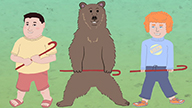 Level:Red Unit 10 Aesop's FablePlease complete the following lessons: Video, Vocabulary cards & game, Read & Respond, Quiz and Lyric LabTeacher Video: Flocabulary Lessons 3&4 Level:Red Unit 10  Aesop's FablePlease complete the following lessons: Video, Vocabulary cards & game, Read & Respond, Quiz and Lyric LabTeacher Video: Flocabulary Lessons 3&4 Iready ELAiReady for ELA:  Imagine Learning App for ELL LearnersStudents should go to the app page to log into iready or Imagine Learning (ELL).*This session of iready is tailored to your child’s needs with ELA standards. It works at their level, at their pace.iReady for ELA:  Imagine Learning App for ELL LearnersStudents should go to the app page to log into iready or Imagine Learning (ELL).*This session of iready is tailored to your child’s needs with ELA standards. It works at their level, at their pace.iReady for ELA:  Imagine Learning App for ELL LearnersStudents should go to the app page to log into iready or Imagine Learning (ELL).*This session of iready is tailored to your child’s needs with ELA standards. It works at their level, at their pace.Math Fluency Students in Grades 2-5 will have access to XtraMath. For timed computational fluency practice.Students in Grades 2-5 will have access to XtraMath. For timed computational fluency practice.Students in Grades 2-5 will have access to XtraMath. For timed computational fluency practice.Math LessonLog into iReady-Choose Math Watch and Complete the Lesson Tutorial(s) for that week’s Lesson (Teacher assigned side)Click on the Bookshelf icon at the bottom of screen. Choose several assigned workbook pages for practice (use scrap paper to show work, have family members check)Complete Comprehension Check for this week’s lesson. (Teacher assigned side)*This is a Ready Math grade level lesson.Ready Math Lesson 5Multiply with 0, 1, 2, 5, and 10Watch Interactive Tutorial video(s)Workbook pages 105-124Complete Lesson Check 5Teacher Video Lesson 5Suggested Due Date: 4/10Ready Math Lesson 6Multiply with 3, 4, and 6Watch Interactive Tutorial Video(s) Workbook pages 127-152Complete Lesson Check 6Suggested Due Date: 4/17 iReady for Math Students should go to the app page to log into iReady. (My Path side)*This session of iReady is tailored to your child’s needs with math standards. It works at their level, at their pace. iReady for Math Students should go to the app page to log into iReady. (My Path side)*This session of iReady is tailored to your child’s needs with math standards. It works at their level, at their pace. iReady for Math Students should go to the app page to log into iReady. (My Path side)*This session of iReady is tailored to your child’s needs with math standards. It works at their level, at their pace.ScienceSTEMScopes-Students can login to the STEMScopes app using their school username and password and go to assignments.Discovery Ed- Students can login to Discovery Ed using their school username and password. Go to the assignment icon (blue boxes-View All Assignments)Flocabulary- Students should login to www.flocabulary.com and go to the science assignment for the week. Use the same log-in information that you use for ELA. See assignments.Brain Pop-Students should login to https://jr.brainpop.com/Username: FrederickHarrisSchool Password: Hawks1JUST FOR FUN!Looking for some interesting science information? Discovery Ed has a great STEAM resource for students and parents. Feel free to explore the materials that they have gathered. Login to https://den.discoveryeducation.com/participate/dailyde and go to Elementary School Grades 3 – 5 Week 1 to start exploring! There is a great activity for each day of the week😊! Stay curious and keep wondering!Watch this video! Listen to the book: Forces Make Things MoveMrs. Craig's Video 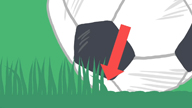 Flocabulary-ForcePlease complete the following lessons: VideoVocabulary cards & gameRead & RespondQuiz Lyric LabBrainPopJr-students should login toBrain Pop Jr.Watch the video and do some of the activities.Mystery Science-Click on the following link to be connected to the lesson. Mystery Science *If you are able to do the activity you may, but do not worry if you do not have the materials. AsuntoDireccionesTercera semana4/6-4/10Semana Cuatro4/13-4/17Word WorkEvan Moor Spelling Lists- Completa las actividades ortográficas para esa lista de ortografía.Ortografía City.com- ir a la lista de ortografía asignada  en  www.spellingcity.com;  Los estudiantes pueden completar actividadesLos estudiantes pueden elegir una variedad de juegos de "jugar" para practicarLos estudiantes pueden tomar el cuestionario al final de la semana. Los estudiantes pueden imprimir su cuestionario o escribir su puntuación cada semana.Lista ortográfica #26*Sala 231 Lista 14Lista ortográfica #26*Sala 231 Lista 14Lectura y escrituraScholastic News-los estudiantes pueden ir a la edición de Noticias Scholastic asignada para la semana bajo la aplicación Scholastic Literacy Pro.Lea los artículos, o escúchelos leer en voz alta en línea, o pida a un padre que los lea al alumno.Vea cualquier vídeo relacionado con los artículos.Comprehensión completa o escribir hojas de actividades.Completa el "Quiz Whiz" cuando el estudiante haya completado las actividades para esta Edición Escolar.Scholastic News Edition 16de marzo de2020Un lugar para llamar a casaEscrituraLee "¿Alguna vez está bien dejar de fumar?"Utilice la estrategia OREO para escribir un párrafo que explique su opinión.Usar página de la hoja de trabajoScholastic News Edition 30 de marzo de 2020Espía de la Guerra CivilEscrituraHora de R.A.C.E.Lee "Espía disfrazado", luego usa la estrategia de R.A.C.E. para ayudarte a escribir una respuesta.Usar página de la hoja de trabajoLectura independienteLectura independiente – Los estudiantes deben usar este tiempo para leer libros de su elección que estén cerca de su nivel de lectura. Los estudiantes pueden leer libros que tienen en casa, o ir a  www.getepic.com o Scholastic Literacy Pro App para la lectura en línea.Lectura independiente – Los estudiantes deben usar este tiempo para leer libros de su elección que estén cerca de su nivel de lectura. Los estudiantes pueden leer libros que tienen en casa, o ir a  www.getepic.com o Scholastic Literacy Pro App para la lectura en línea.Lectura independiente – Los estudiantes deben usar este tiempo para leer libros de su elección que estén cerca de su nivel de lectura. Los estudiantes pueden leer libros que tienen en casa, o ir a  www.getepic.com o Scholastic Literacy Pro App para la lectura en línea.VocabularioFlocabular- Los estudiantes deben iniciar sesión en  www.flocabulary.com e ir a la unidad de vocabulario asignada para la semana.Los estudiantes deben ver el video del vocabulario antes de cada tarea.Los estudiantes pueden hacer actividades para practicar vocabulario- laboratorio lírico, tarjetas de vocabulario, juego de vocabulario, etc.)Hojas completas de actividades de vocabulario.Los estudiantes pueden hacer un cuestionario en línea.El estudiante puede hacer un cuestionario impreso.Nivel:Unidad Roja 10La fábula de EsopoPor favor complete las siguientes lecciones: Video, Tarjetas de vocabulario y juego, Leer y responder, Quiz y Laboratorio LíricoVideo del Maestro: Lecciones Flocabulares 3&4Nivel:Unidad Roja 10La fábula de EsopoPor favor complete las siguientes lecciones: Video, Tarjetas de vocabulario y juego, Leer y responder, Quiz y Laboratorio LíricoVideo del Maestro: Lecciones Flocabulares 3&4Iready ELAiReady para ELA: Imagine la aplicación de aprendizaje para los estudiantes de ELLLos estudiantes deben ir a la página de la aplicación para iniciar sesión en iready o Imagine Learning (ELL).*Esta sesión de iready se adapta a las necesidades de su hijo con los estándares ELA. Funciona a su nivel, a su ritmo.iReady para ELA: Imagine la aplicación de aprendizaje para los estudiantes de ELLLos estudiantes deben ir a la página de la aplicación para iniciar sesión en iready o Imagine Learning (ELL).*Esta sesión de iready se adapta a las necesidades de su hijo con los estándares ELA. Funciona a su nivel, a su ritmo.iReady para ELA: Imagine la aplicación de aprendizaje para los estudiantes de ELLLos estudiantes deben ir a la página de la aplicación para iniciar sesión en iready o Imagine Learning (ELL).*Esta sesión de iready se adapta a las necesidades de su hijo con los estándares ELA. Funciona a su nivel, a su ritmo.Fluidez matemáticaLos estudiantes de los grados 2-5  tendrán acceso a XtraMath. Para la práctica de fluidez computacional cronometrada.Los estudiantes de los grados 2-5  tendrán acceso a XtraMath. Para la práctica de fluidez computacional cronometrada.Los estudiantes de los grados 2-5  tendrán acceso a XtraMath. Para la práctica de fluidez computacional cronometrada.Lección de MatemáticasInicia sesión en iReady-Choose MathVer y completar los tutoriales de lección para la lección de esa semana (lado asignado por el maestro)Haga clic en el icono estantería en la parte inferior de la pantalla. Elija varias páginas de libro de trabajo asignadas para la práctica (utilice papel de desecho para mostrar el trabajo, haga que los miembros de la familia revisen)Complete Comprehension Check para la lección de esta semana. (Lado asignado del maestro)*Esta es una lección de nivel de grado Ready Math.Lección de Matemáticas Lista 5Multiplicar con 0, 1, 2, 5 y 10Ver Tutorial interactivo video(s)Páginas del libro 105-124Comprobación completa de la lección 5Video del profesor Elsonido5Fecha de vencimiento sugerida: 4/10Lección de Matemáticas Lista 6Multiplicar con 3, 4 y 6Ver Tutorial Interactivo Video(s)Páginas del libro 127-152Completar la comprobación de la lección 6Fecha de vencimiento sugerida: 4/17iReady for MathLos alumnos deben ir a la página de la aplicación para iniciar sesión en iReady. (Lado Mi camino)*Esta sesión de iReady se adapta a las necesidades de su hijo con estándares matemáticos. Funciona a su nivel, a su ritmo.iReady for MathLos alumnos deben ir a la página de la aplicación para iniciar sesión en iReady. (Lado Mi camino)*Esta sesión de iReady se adapta a las necesidades de su hijo con estándares matemáticos. Funciona a su nivel, a su ritmo.iReady for MathLos alumnos deben ir a la página de la aplicación para iniciar sesión en iReady. (Lado Mi camino)*Esta sesión de iReady se adapta a las necesidades de su hijo con estándares matemáticos. Funciona a su nivel, a su ritmo.CienciaSTEMScopes-Los estudiantes pueden iniciar sesión en la aplicación STEMScopes con su nombre de usuario y contraseña de la escuela e ir a las tareas.Discovery Ed- Los estudiantes pueden iniciar sesión en Discovery Ed usando su nombre de usuario y contraseña de la escuela. Ir al icono de asignación (cuadros azules-Ver todas las asignaciones)Flocabular- Los estudiantes deben iniciar sesión en  www.flocabulary.com e ir a la asignación de ciencias para la semana. Utilice la misma información de inicio de sesión que utiliza para ELA. Consulte las asignaciones.Brain Pop-Los estudiantes deben iniciar sesión en  https://jr.brainpop.com/Nombre de usuario: FrederickHarrisSchool Contraseña: Hawks1¡SOLO POR DIVERSIÓN!¿Buscas información científica interesante? Discovery Ed tiene un gran recurso STEAM para estudiantes y padres. Siéntase libre de explorar los materiales que han reunido. ¡Inicia sesión en https://den.discoveryeducation.com/participate/dailyde  y ve a los Grados de la Escuela Primaria 3 – 5 Semana 1 para comenzar a explorar! Hay una gran actividad para cada día de la semana😊! ¡Mantente curioso y sigue preguntándote!¡Mira este video! Escuche el libro: Forces Make Things MoveVideo de la señora CraigFlocabular-FuerzaPor favor complete las siguientes lecciones:VideoCartas de vocabulario y juegoLeer y responderQuizLaboratorio líricoLos estudiantes de BrainPopJr-deben iniciar sesión paraBrain Pop Jr.Vea el video y haga algunas de las actividades.Mystery Science-Haga clic en el siguiente enlace para conectarse a la lección.Mystery Science*Si usted es capaz de hacer la actividad que puede, pero no  se preocupe si no tiene los materiales.